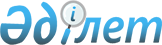 Қапшағай қаласының ауылдық елді мекендерінде тұратын және жұмыс істейтін мәдениет қызметкерлеріне отын сатып алу үшін әлеуметтік көмек беру туралы
					
			Күшін жойған
			
			
		
					Алматы облысы Қапшағай қалалық мәслихатының 2008 жылғы 14 қарашадағы N 99-17 шешімі. Алматы облысы әділет департаменті Қапшағай қаласының әділет басқармасында 2008 жылы 26 қарашада N 2-2-71 тіркелді. Күші жойылды - Алматы облысы Қапшағай қалалық мәслихатының 2009 жылғы 26 наурыздағы N 137-24 шешімімен      Ескерту. Күші жойылды - Алматы облысы Қапшағай қалалық мәслихатының 2009.03.26 N 137-24 шешімімен      РҚАО ескертпесі.

      Мәтінде авторлық орфография және пунктуация сақталған.

      Қазақстан Республикасының "Агроөнеркәсіптік кешенді және ауылдық аумақтарды дамытуды мемлекеттік реттеу туралы" Заңының 18 бабының 5 тармағына сәйкес, Қапшағай қалалық мәслихаты ШЕШІМ ҚАБЫЛДАДЫ:

       

1. Қапшағай қаласының ауылдық елді мекендерінде тұратын және жұмыс істейтін мәдениет қызметкерлеріне отын сатып алу үшін бюджет қаражаты есебінен 5 айлық есеп көрсеткіштері мөлшерінде әлеуметтік көмек берілсін.

       

2.Осы шешім алғашқы ресми жарияланғаннан кейін қолданысқа енгізіледі.      Қалалық мәслихат                   Қалалық мәслихаттың

      сессиясының төрағасы               хатшысы

      Василий Васильевич                 Қайрат Нұраханұлы

      Казначеев                          Ахметтаев
					© 2012. Қазақстан Республикасы Әділет министрлігінің «Қазақстан Республикасының Заңнама және құқықтық ақпарат институты» ШЖҚ РМК
				